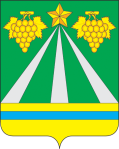 АДМИНИСТРАЦИЯ МУНИЦИПАЛЬНОГО ОБРАЗОВАНИЯ КРЫМСКИЙ РАЙОНПОСТАНОВЛЕНИЕот 20.07.2021	       № 2178город КрымскОб исключении жилых помещений из специализированного жилищного фонда для детей-сирот и детей, оставшихся без попечения родителей, лиц из числа детей-сирот и детей, оставшихся без попечения родителей, муниципального образования Крымский район и заключении договоров социального найма с лицами из числа детей-сирот и детей, оставшихся без попечения родителей В соответствии со статьями 92, 98.1 Жилищного кодекса Российской Федерации, постановлением Правительства Российской Федерации от                       26 января 2006 года № 42 «Об утверждении правил отнесения жилого помещения к специализированному жилищному фонду и типовых договоров найма специализированных жилых помещений», законом Краснодарского края от 3 июня 2009 года № 1748-КЗ «Об обеспечении дополнительных гарантий прав на имущество и жилое помещение детей-сирот и детей, оставшихся без попечения родителей в Краснодарском крае», постановлением главы администрации (губернатора) Краснодарского края от 15 апреля 2013 года № 384 «Об отдельных вопросах обеспечения жилыми помещениями детей-сирот и детей, оставшихся без попечения родителей, лиц из числа детей-сирот и детей, оставшихся без попечения родителей, в Краснодарском крае», постановлением администрации муниципального образования Крымский район от 2 июля 2021 года года № 1909 «О создании муниципальной межведомственной комиссии по вопросам обеспечения жилыми помещениями детей-сирот и детей, оставшихся без попечения родителей, лиц из числа детей-сирот и детей, оставшихся без попечения родителей на территории муниципального образования Крымский район», на основании решения межведомственной комиссии по вопросам обеспечения жилыми помещениями детей-сирот и детей, оставшихся без попечения родителей, лиц из числа детей-сирот и детей, оставшихся без попечения родителей на территории муниципального образования Крымский район от 15 июля 2021 года № 1, п о с т а н о в л я ю:1. Исключить из категории специализированного жилищного фонда муниципального образования Крымский район для детей-сирот и детей, оставшихся без попечения родителей, лиц из числа детей-сирот и детей, оставшихся без попечения родителей, со дня окончания срока действия договора найма специализированного жилого помещения и включить в категорию жилищный фонд социального использования жилые помещения, согласно приложению № 1.2. Управлению по вопросам жизнеобеспечения, транспорта, связи и экологической безопасности администрации муниципального образования Крымский район (Христофорова) направить настоящее постановление в течение трех рабочих дней со дня его подписания в межмуниципальный отдел по Абинскому и Крымскому районам (Крымский отдел) Управления Федеральной службы государственной регистрации, кадастра и картографии по Краснодарскому краю.3. Управлению имущественных отношений администрации муниципального образования Крымский район (Самыгина) предоставить жилые помещения, указанные в приложении № 1, настоящего постановления, по договорам социального найма гражданам, согласно приложению № 2.4. Отделу по взаимодействию со СМИ администрации муниципального образования Крымский район (Безовчук) разместить настоящее постановление на официальном сайте администрации муниципального образования Крымский район в сети Интернет.5. Контроль за выполнением настоящего постановления возложить на заместителя главы муниципального образования Крымский район С.Д.Казанжи. 6. Постановление вступает в силу со дня подписания.Первый заместитель главы муниципального образования Крымский район						  В.Н.ЧерникСПИСОКжилых помещений, подлежащих исключению из категории специализированного жилищного фонда муниципального образования Крымский район для детей-сирот и детей, оставшихся без попечения родителей, лиц из числа детей-сирот и детей, оставшихся без попечения родителей, со дня окончания срока действия договора найма специализированного жилого помещения и включению в категорию жилищный фонд социального использования жилые помещения1)  Жилое помещение, расположенное по адресу: Краснодарский край, Крымский район, город Крымск, улица Линейная, дом 4, квартира 1 (кадастровый номер: 23:45:0101300:410; собственник: муниципальное образование Крымский район; площадь: 33,8 кв.м.).	2)  Жилое помещение, расположенное по адресу: Краснодарский край, Крымский район, город Крымск, улица Линейная, дом 4, квартира 2, (кадастровый номер: 23:45:0101300:411; собственник: муниципальное образование Крымский район; площадь: 33,8 кв.м.).3)  Жилое помещение, расположенное по адресу: Краснодарский край, Крымский район, город Крымск, улица Линейная, дом 4, квартира 3, (кадастровый номер: 23:45:0101300:412; собственник: муниципальное образование Крымский район; площадь: 33,8 кв.м.).4)  Жилое помещение, расположенное по адресу: Краснодарский край, Крымский район, город Крымск, улица Линейная, дом 4, квартира 5, (кадастровый номер: 23:45:0101300:416; собственник: муниципальное образование Крымский район; площадь: 33,8 кв.м.).5)  Жилое помещение, расположенное по адресу: Краснодарский край, Крымский район, город Крымск, улица Линейная, дом 4, квартира 6, (кадастровый номер: 23:45:0101300:405; собственник: муниципальное образование Крымский район, площадь: 33,8 кв.м.).6)  Жилое помещение, расположенное по адресу: Краснодарский край, Крымский район, город Крымск, улица Линейная, дом 4, квартира 7, (кадастровый номер: 23:45:0101300:413; собственник: муниципальное образование Крымский район; площадь: 33,8 кв.м.).	7)  Жилое помещение, расположенное по адресу: Краснодарский край, Крымский район, город Крымск, улица Линейная, дом 4, квартира 8, (кадастровый номер: 23:45:0101300:414; собственник: муниципальное образование Крымский район; площадь: 33,8 кв.м.).8)  Жилое помещение, расположенное по адресу: Краснодарский край, Крымский район, город Крымск, улица Линейная, дом 4, квартира 12, (кадастровый номер: 23:45:0101300:409; собственник: муниципальное образование Крымский район; площадь: 33,8 кв.м.).Начальник управления жизнеобеспечения, транспорта, связи и экологическойбезопасности администрации          				                  Е.Е.МуштаеваСПИСОКлиц из числа детей-сирот и детей, оставшихся без попечения родителей, подлежащих обеспечению жилыми помещениями по договорам социального использования жилые помещения1) Предоставить с 3 ноября 2021 года по договору социального найма  жилое помещение, расположенное по адресу: Краснодарский край, Крымский район, город Крымск, улица Линейная, дом 4, квартира 1, Кагримоньян Алексею Сергеевичу, 19 августа 1998 года рождения.2) Предоставить с 3 ноября 2021 года по договору социального найма  жилое помещение, расположенное по адресу: Краснодарский край, Крымский район, город Крымск, улица Линейная, дом 4, квартира 2, Хуторянской Виктории Викторовны, 19 мая 1998 года рождения.3) Предоставить с 3 ноября 2021 года по договору социального найма  жилое помещение, расположенное по адресу: Краснодарский край, Крымский район, город Крымск, улица Линейная, дом 4, квартира 3, Ужгатиной Евгении Викторовне, 9 сентября 1998 года рождения.4) Предоставить с 3 ноября 2021 года по договору социального найма  жилое помещение, расположенное по адресу: Краснодарский край, Крымский район, город Крымск, улица Линейная, дом 4, квартира 5, Егоровой Кристине Александровне, 22 февраля 1998 года рождения.5) Предоставить с 3 ноября 2021 года по договору социального найма  жилое помещение, расположенное по адресу: Краснодарский край, Крымский район, город Крымск, улица Линейная, дом 4, квартира 7, Шиманскому Артуру Сергеевичу, 1 ноября 1992 года рождения.6) Предоставить с 3 ноября 2021 года по договору социального найма  жилое помещение, расположенное по адресу: Краснодарский край, Крымский район, город Крымск, улица Линейная, дом 4, квартира 8, Бедюх Веронике Сергеевне, 27 сентября 1998 года рождения.7) Предоставить с 3 ноября 2021 года по договору социального найма  жилое помещение, расположенное по адресу: Краснодарский край, Крымский район, город Крымск, улица Линейная, дом 4, квартира 12, Стародубцеву Георгию Анатольевичу, 6 ноября 1987 года рождения.Начальник управления по вопросам жизнеобеспечения, транспорта,связи и экологической безопасности администрации         		                             Е.Е.ХристофороваПРИЛОЖЕНИЕ № 1к постановлению администрациимуниципального образованияКрымский район от ____________ № _________ПРИЛОЖЕНИЕ № 2к постановлению администрациимуниципального образованияКрымский район от ____________ № _________